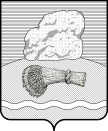 РОССИЙСКАЯ ФЕДЕРАЦИЯКалужская областьДуминичский районАдминистрация сельского поселения«СЕЛО ХОТЬКОВО» ПОСТАНОВЛЕНИЕ17.12.2018года							                             № 45Об уточнении сведений, содержащихся в государственном адресном реестреВ соответствии с Федеральным законом от 28.12.2013 №443-Ф3 «О Федеральной информационной адресной системе и о внесении изменений в Федеральный закон «Об общих принципах организации местного самоуправления в Российской Федерации, а также в соответствии с Постановлением правительства РФ от 22.05.2015г. №492 «О составе сведений об адресах, размещаемых в государственном адресном реестре, порядке межведомственного информационного взаимодействия при ведении государственного адресного реестра, о внесении изменений и признании утратившим силу некоторых актов Правительства Российской Федерации (вместе с «Правилами межведомственного информационного взаимодействия при ведении государственного адресного реестра) и на основании результатов проведенной инвентаризации были выявлены объекты не внесенные  в Федеральную информационную адресную систему (ФИАС).ПОСТАНОВЛЯЮ:Внести в Федеральную информационную адресную систему (ФИАС) следующие объекты:Настоящее постановление вступает в силу с даты его подписания.      Глава администрации 					           	         О.А. ВавиловаТип элементаНаименование адресаДомовладение Российская Федерация, Калужская область, Думиничский муниципальный район, Сельское поселение «Село Хотьково», Клинцы деревня, домовладение 11а.Домовладение Российская Федерация, Калужская область, Думиничский муниципальный район, Сельское поселение «Село Хотьково», Клинцы деревня, домовладение 11б.Домовладение Российская Федерация, Калужская область, Думиничский муниципальный район, Сельское поселение «Село Хотьково», Клинцы деревня, домовладение 23а.Домовладение Российская Федерация, Калужская область, Думиничский муниципальный район, Сельское поселение «Село Хотьково», Клинцы деревня, домовладение 10а.Домовладение Российская Федерация, Калужская область, Думиничский муниципальный район, Сельское поселение «Село Хотьково», Клинцы деревня, домовладение 27а.Домовладение Российская Федерация, Калужская область, Думиничский муниципальный район, Сельское поселение «Село Хотьково», Клинцы деревня, домовладение 25а.Домовладение Российская Федерация, Калужская область, Думиничский муниципальный район, Сельское поселение «Село Хотьково», Клинцы деревня, домовладение 31аДомовладение Российская Федерация, Калужская область, Думиничский муниципальный район, Сельское поселение «Село Хотьково», Клинцы деревня, домовладение 14.ДомовладениеРоссийская Федерация, Калужская область, Думиничский муниципальный район, Сельское поселение «Село Хотьково», Клинцы деревня, домовладение 22а.Домовладение Российская Федерация, Калужская область, Думиничский муниципальный район, Сельское поселение «Село Хотьково», Клинцы деревня, домовладение 59Домовладение Российская Федерация, Калужская область, Думиничский муниципальный район, Сельское поселение «Село Хотьково», Клинцы деревня, домовладение 22б.ДомовладениеРоссийская Федерация, Калужская область, Думиничский муниципальный район, Сельское поселение «Село Хотьково», Хотьково село, Горная Слобода улица, домовладение 14а.Домовладение Российская Федерация, Калужская область, Думиничский муниципальный район, Сельское поселение «Село Хотьково», Запрудная улица, домовладение 36а.ДомовладениеРоссийская Федерация, Калужская область, Думиничский муниципальный район, Сельское поселение «Село Хотьково», Запрудная улица, домовладение 22.Домовладение Российская Федерация, Калужская область, Думиничский муниципальный район, Сельское поселение «Село Хотьково», Сугрово улица, домовладение 31.Домовладение Российская Федерация, Калужская область, Думиничский муниципальный район, Сельское поселение «Село Хотьково», Сугрово улица, домовладение 34.Домовладение Российская Федерация, Калужская область, Думиничский муниципальный район, Сельское поселение «Село Хотьково», Центральная улица, домовладение 30аДомовладение Российская Федерация, Калужская область, Думиничский муниципальный район, Сельское поселение «Село Хотьково», Центральная улица, домовладение 7а.Домовладение Российская Федерация, Калужская область, Думиничский муниципальный район, Сельское поселение «Село Хотьково», Центральная улица, домовладение 41а.